KARTA PRACY(praca plastyczna)Jesienne liście odbijane patyczkiemJesienią liście drzew mienią się w wielu barwach: żółtych, zielonych, czerwonych, brązowych. Namaluj jesienne liście na drzewie poprzez odbijanie kolorowych kropek patyczkiem kosmetycznym.Do wykorzystania pracy potrzebujesz:- wydrukowany szablon drzewa (załącznik 1) lub białą kartkę i ołówek,- mazaki,- farby,- patyczki kosmetyczne.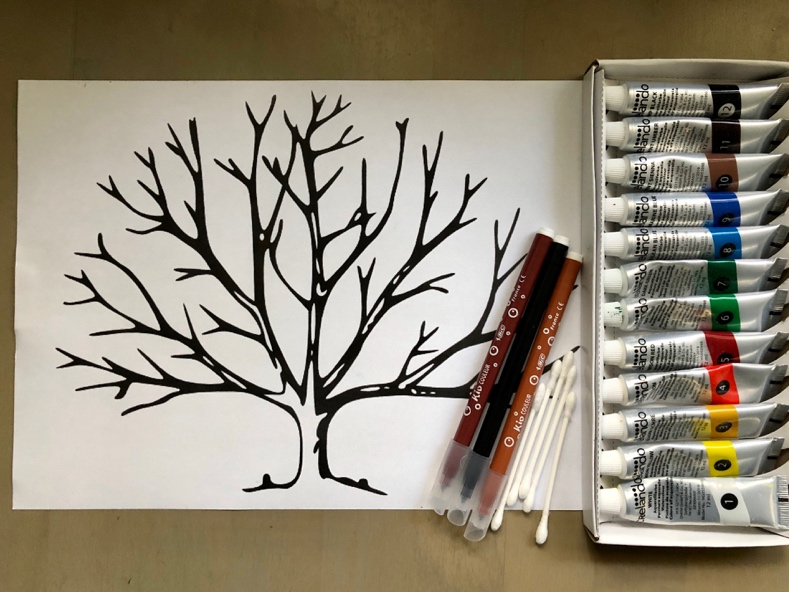 1. Pokoloruj szablon drzewa brązową kredką lub mazakiem (lub narysuj drzewo samodzielnie). 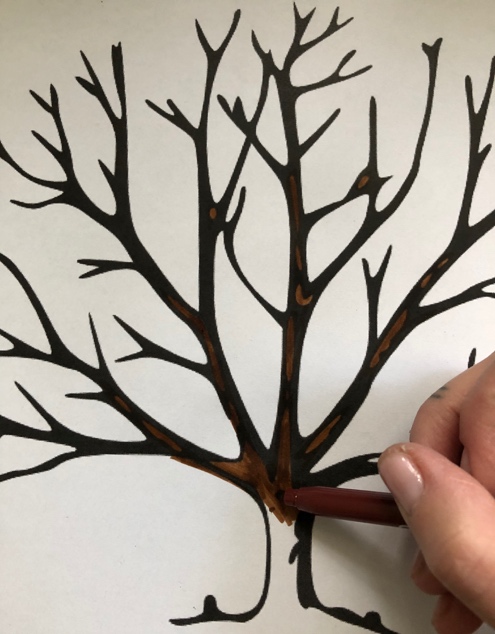 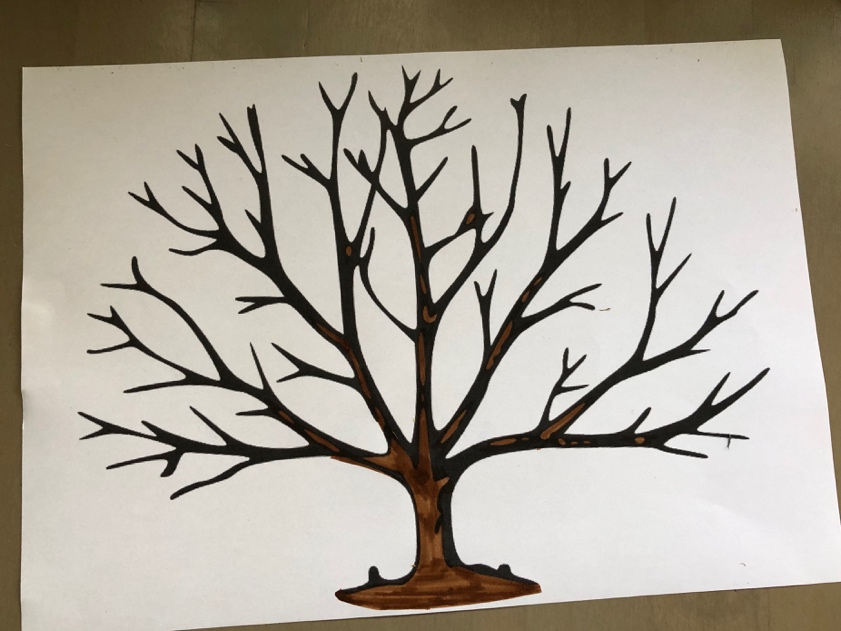 2. Zamocz patyczek w wybranym kolorze farby. Odbijaj patyczek na kartce tworząc liście na gałęziach drzewa. 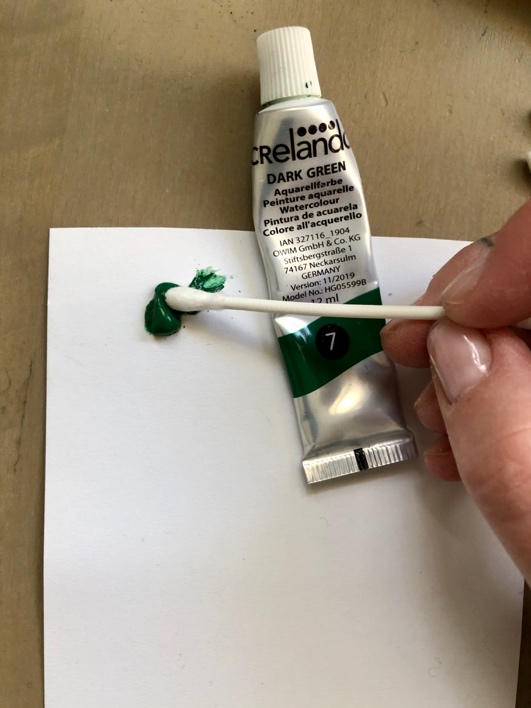 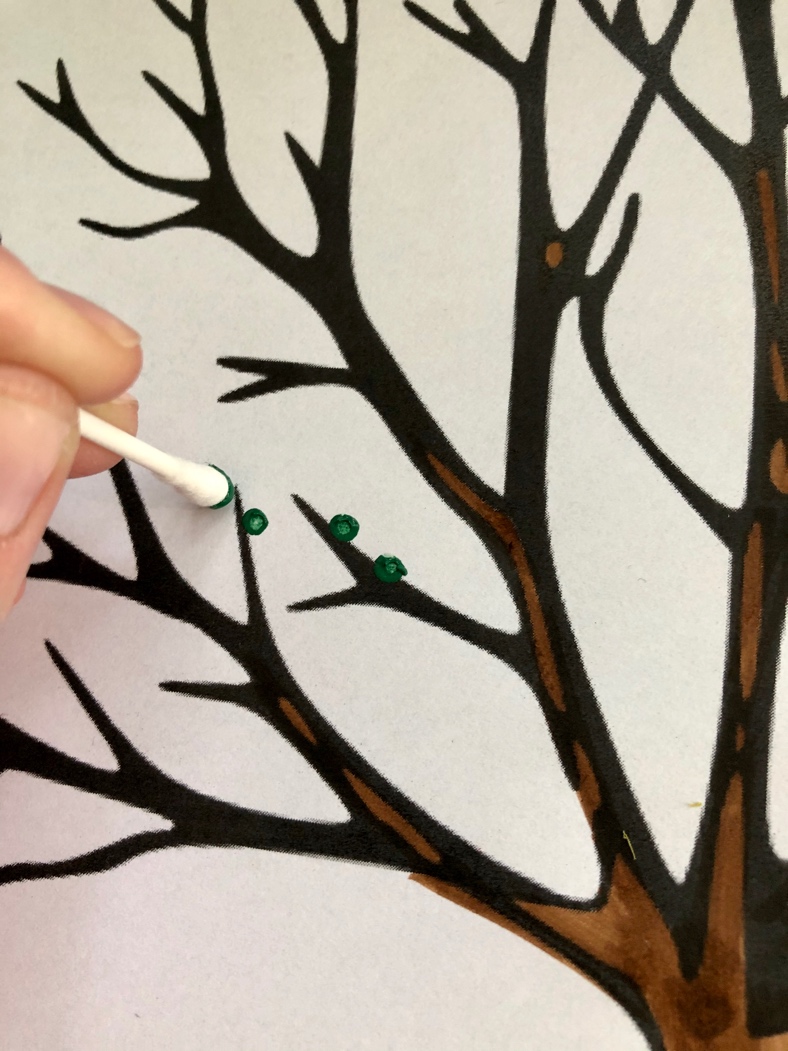 Użyj takich kolorów farb, jakie kojarzą Ci się z jesienią.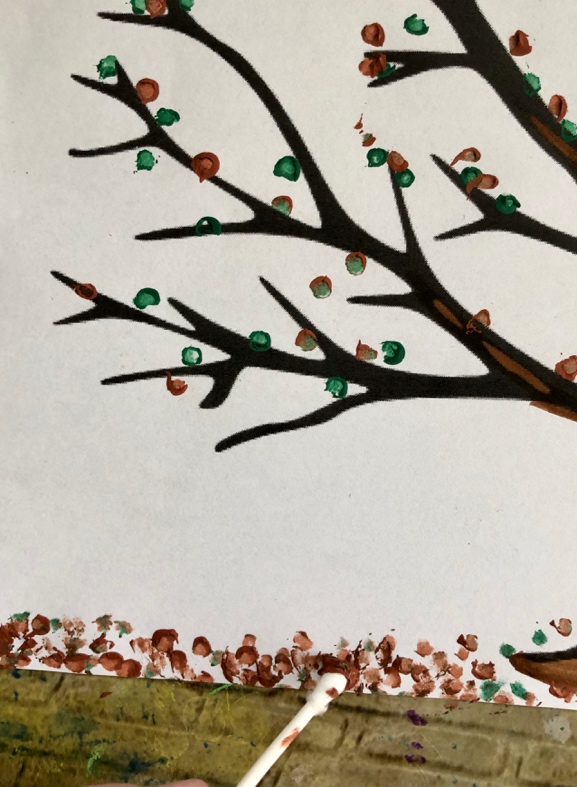 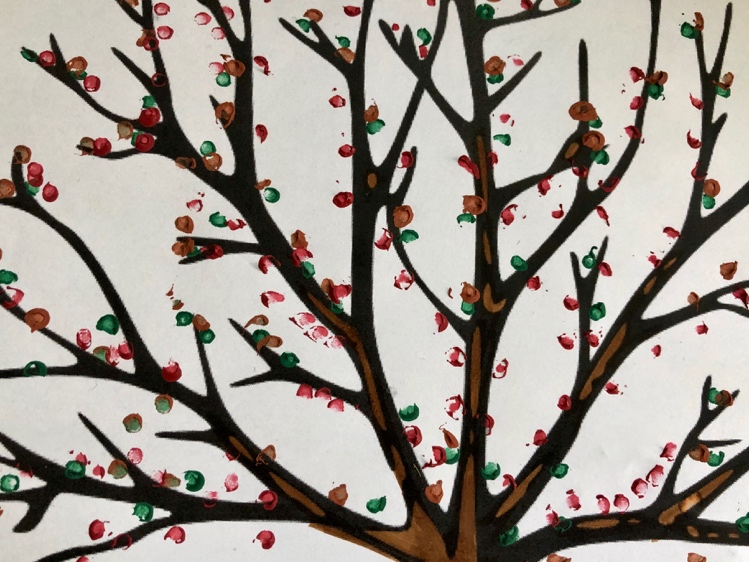 Gotowe .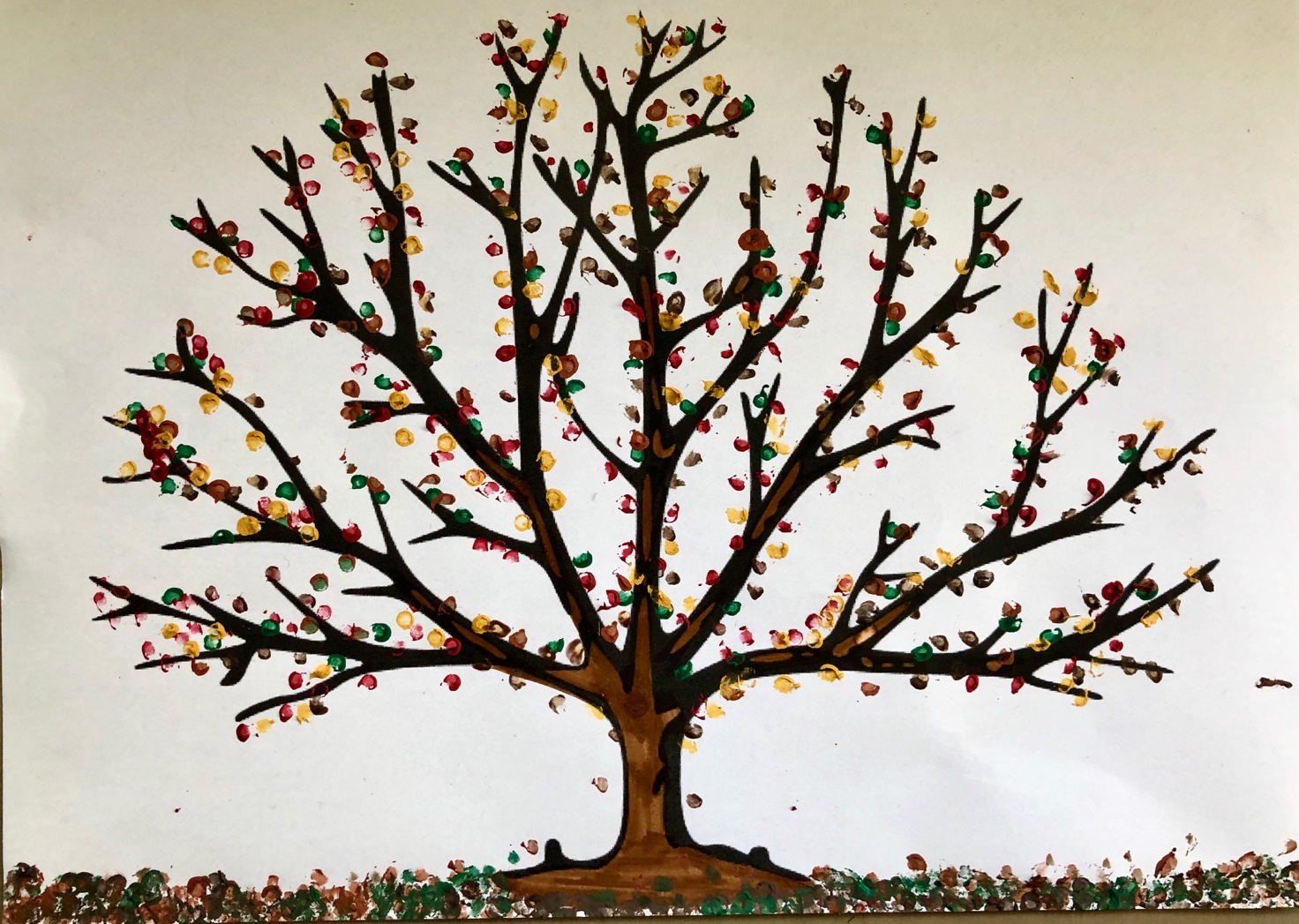 WażneWykonanie tej pracy:- rozwija wyobraźnię i kreatywność,- poszerza doświadczenia plastyczne poprzez użycie patyczków kosmetycznych jako narzędzia do malowania,- rozwija motorykę małą, koordynacje rąk, udoskonala sprawności manualne,Karta pracy rozwija kompetencje kluczowe:- świadomość i ekspresja kulturalna: twórcze wyrażanie idei (poprzez wykonanie własnej pracy plastycznej), otwarcie na nowości, umiejętność wyrażania wrażliwości i ekspresji podczas czynności plastycznych, umiejętność wyrażania siebie poprzez malowanie.Opracowanie: Katarzyna Bieda Załącznik 1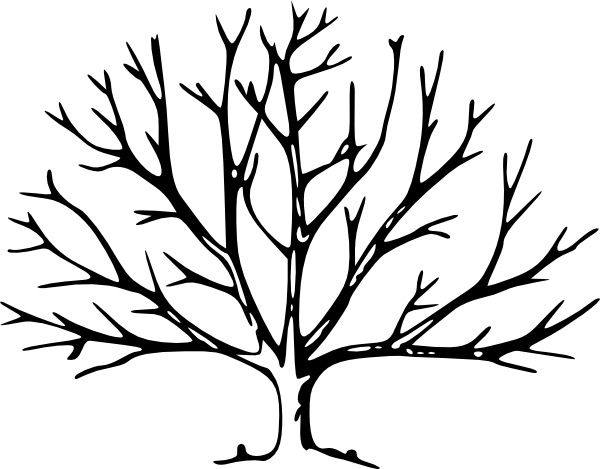 